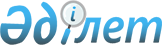 Алакөл аудандық мәслихатының 2013 жылғы 21 желтоқсандағы "Алакөл ауданының 2014-2016 жылдарға арналған бюджеті туралы" N 25-1 шешіміне өзгерістер енгізу туралы
					
			Күшін жойған
			
			
		
					Алматы облысы Алакөл аудандық мәслихатының 2014 жылғы 05 мамырдағы N 31-1 шешімі. Алматы облысының Әділет департаментінде 2014 жылы 15 мамырда N 2702 болып тіркелді. Күші жойылды - Алматы облысы Алакөл аудандық мәслихатының 2015 жылғы 27 мамырдағы № 49-5 шешімімен      Ескерту. Күші жойылды - Алматы облысы Алакөл аудандық мәслихатының 27.05.2015 № 49-5 шешімімен.

      РҚАО ескертпесі.

      Құжаттың мәтінінде түпнұсқасының пунктуациясы мен орфографиясы сақталған.

      2008 жылғы 4 желтоқсанындағы Қазақстан Республикасы Бюджет кодексінің 106-бабы 4-тармағына, "Қазақстан Республикасындағы жергілікті мемлекеттік басқару және өзін-өзі басқару туралы" 2001 жылғы 23 қаңтардағы Қазақстан Республикасы Заңының 6-бабы 1-тармағының 1) тармақшасына сәйкес, Алакөл аудандық мәслихаты ШЕШIМ ҚАБЫЛДАДЫ:



      1. Алакөл аудандық мәслихаттың 2013 жылғы 21 желтоқсандағы "Алакөл ауданының 2014-2016 жылдарға арналған бюджеті туралы" N 25-1 шешіміне (2013 жылғы 30 желтоқсандағы нормативтік құқықтық актілерді мемлекеттік тіркеу Тізілімінде 2536 нөмірімен тіркелген, 2013 жылғы 18 қаңтардағы N 3, "Алакөл" газетінде жарияланған), Алакөл аудандық мәслихатының 2014 жылғы 8 ақпандағы "Алакөл аудандық мәслихаттың 2013 жылғы 21 желтоқсандағы "Алакөл ауданының 2014-2016 жылдарға арналған бюджеті туралы" N 25-1 шешіміне өзгерістер енгізу туралы" N 26-1 шешіміне (2014 жылғы 14 ақпандағы нормативтік құқықтық актілерді мемлекеттік тіркеу Тізілімінде 2577 нөмірімен тіркелген, 2014 жылғы 1 наурыздағы N 9, "Алакөл" газетінде жарияланған), Алакөл аудандық мәслихатының 2014 жылғы 4 сәуірдегі "Алакөл аудандық мәслихаттың 2013 жылғы 21 желтоқсандағы "Алакөл ауданының 2014-2016 жылдарға арналған бюджеті туралы" N 25-1 шешіміне өзгерістер енгізу туралы" N 29-2 шешіміне (2014 жылғы 14 сәуірдегі нормативтік құқықтық актілерді мемлекеттік тіркеу Тізілімінде 2652 нөмірімен тіркелген, 2014 жылғы 19 сәуірдегі N 16, "Алакөл" газетінде жарияланған), келесі өзгерістер енгізілсін:



      1 тармақтағы жолдар бойынша:



      1) Кiрiстер "7070724" саны "7139124" санына ауыстырылсын, соның iшiнде:



      "трансферттер түсiмі" "5704773" саны "5773173" санына ауыстырылсын, оның iшiнде:



      "ағымдағы нысаналы трансферттер" "1494749" саны "1559149" санына ауыстырылсын;



      "нысаналы даму трансферттері" "1849494" саны "1853494" санына ауыстырылсын.



      2) "Шығындар" "7130160" саны "7178560" санына ауыстырылсын.



      4) "Қаржылық активтерімен операциялар бойынша сальдо" "0" саны "20000" санына ауыстырылсын, оның ішінде:



      "қаржылық активтері сатып алу" "0" саны "20000" санына ауыстырылсын.



      2. Көрсетілген шешімнің 1 қосымшасы осы шешімнің 1 қосымшасына сәйкес жаңа редакцияда баяндалсын.



      3. Осы шешімнің орындалуын бақылау аудандық мәслихаттың "Экономика, заңдылықты сақтау және бюджет жөніндегі" тұрақты комиссиясына жүктелсін.



      4. Осы шешiм 2014 жылдың 1 қаңтарынан бастап қолданысқа енгiзiлсiн.      Кезекті сессия

      мәслихатының төрағасы                      Жазылбеков А.Б.      Аудандық мәслихаттың

      төрағасы хатшысы                           Сейрбаев Б.Т.      "КЕЛІСІЛДІ"      "Алакөл аудандық экономика және

      бюджеттік жоспарлау бөлімі"

      мемлекеттік мекемесінің

      басшысы                                    Бекболатов Сатай Нұрмұқашұлы

      05 мамыр 2014 жыл

Алакөл аудандық мәслихатының

2014 жылғы 5 мамырдағы "Алакөл

аудандық мәслихатының 2013 жылғы

21 желтоқсандағы "Алакөл ауданының

2014-2016 жылдарға арналған

бюджеті туралы "N 25-1 шешіміне

өзгерістер енгізу туралы" N 31-1 шешіміне

1 қосымшаАлакөл аудандық мәслихатының

2013 жылғы 21 желтоқсандағы

"Алакөл ауданының 2014-2016

жылдарға арналған бюджеті

туралы" N 25-1 шешімімен бекітілген

1 қосымша 

Алакөл ауданының 2014 жылға арналған аудандық бюджеті
					© 2012. Қазақстан Республикасы Әділет министрлігінің «Қазақстан Республикасының Заңнама және құқықтық ақпарат институты» ШЖҚ РМК
				СанатыСанатыСанатыСанатыСомасы

(мың теңге)СыныпСыныпАтауыСомасы

(мың теңге)Ішкі сыныпІшкі сыныпСомасы

(мың теңге)1.Кірістер7 139 1241Салықтық түсімдер1 326 64204Меншікке салынатын салықтар1 292 6261Мүлікке салынатын салықтар1 156 5903Жер салығы17 2454Көлік құралдарына салынатын салық114 1365Бірыңғай жер салығы4 65505Тауарларға, жұмыстарға және қызметтерге

салынатын ішкі салықтар25 5862Акциздер8 1603Табиғи және басқа ресурстарды пайдаланғаны үшін

түсетін түсімдер6 5674Кәсіпкерлік және кәсіби қызметі жүргізгені үшін

алынатын алымдар10 0135Ойын бизнесі салық84607Басқа да салықтар1331Басқа да салықтар13308Заңдық мәнді іс-әрекеттерді жасағаны және

(немесе) оған уәкілеттігі бар мемлекеттік

органдар немесе лауазымды адамдар құжаттар

бергені үшін алынатын міндетті төлемдер8 2971Мемлекеттік баж8 2972Салықтық емес түсімдер4 40006Басқа да салықтық емес түсімдер4 4001Басқа да салықтық емес түсімдер4 4003Негізгі капиталды сатудан түсетін түсімдер34 90903Жерді және материалдық емес активтерді сату34 9091Жерді сату33 6222Жер учаскелерін жалдау құқығын сатқаны үшін

төлем1 2874Трансферттердің түсімдері5 773 17302Мемлекеттік басқарудың жоғары тұрған

органдарынан түсетін трансферттер5 773 1732Облыстық бюджеттен түсетін трансферттер5 773 173Функциялық топФункциялық топФункциялық топФункциялық топФункциялық топСомасы

(мың

теңге)Кіші функция АтауыКіші функция АтауыКіші функция АтауыКіші функция АтауыСомасы

(мың

теңге)Бағдарлама әкімшілігіБағдарлама әкімшілігіБағдарлама әкімшілігіСомасы

(мың

теңге)БағдарламаБағдарламаСомасы

(мың

теңге)2.Шығындар7 178 5601Жалпы сипаттағы мемлекеттік қызметтер530 2461Мемлекеттік басқарудың жалпы функцияларын

орындайтын өкілді, атқарушы және басқа

органдар497 435112Аудан мәслихатының аппараты13 679001Аудан мәслихатының қызметін қамтамасыз ету

жөніндегі қызметтер13 279003Мемлекеттік органның күрделі шығыстары400122Аудан әкімінің аппараты139 843001Аудан әкімінің қызметін қамтамасыз ету

жөніндегі қызметтер138 491003Мемлекеттік органның күрделі шығыстары1 352123Қаладағы аудан, аудандық маңызы бар қала,

кент, ауыл, ауылдық округ әкімінің аппараты343 913001Қаладағы аудан, аудандық маңызы бар қаланың,

кент, ауыл, ауылдық округ әкімінің қызметін

қамтамасыз ету жөніндегі қызметтер341 954022Мемлекеттік органның күрделі шығыстары1 9592Қаржылық қызмет16 617452Ауданның қаржы бөлімі16 617001Ауданның бюджетін орындау және ауданның

коммуналдық меншігін басқару саласындағы

мемлекеттік саясатты іске асыру жөніндегі

қызметтер11 377003Салық салу мақсатында мүлікті бағалауды

жүргізу930010Жекешелендіру, коммуналдық меншікті басқару,

жекешелендіруден кейінгі қызмет және осыған

байланысты дауларды реттеу691018Мемлекеттік органның күрделі шығыстары3 6195Жоспарлау және статистикалық қызмет16 194453Ауданның экономика және бюджетттік жоспарлау

бөлімі16 194001Экономикалық саясатты, мемлекеттік жоспарлау

жүйесін қалыптастыру мен дамыту және ауданды

басқару саласындағы мемлекеттік саясатты іске

асыру жөніндегі қызметтер15 794004Мемлекеттік органның күрделі шығыстары4002Қорғаныс28 1291Әскери мұқтаждар2 794122Аудан әкімінің аппараты2 794005Жалпыға бірдей әскери міндетті атқару

шеңберіндегі іс - шаралар2 7942Төтенше жағдайлар жөніндегі жұмыстарды

ұйымдастыру25 335122Аудан әкімінің аппараты25 335006Аудан аумағындағы төтенше жағдайлардың алдын

алу және оларды жою21 905007Аудандық (қалалық) ауқымдағы дала өрттерінің,

сондай-ақ мемлекеттік өртке қарсы қызмет

органдары құрылмаған елді мекендерде өрттердің

алдын алу және оларды сөндіру жөніндегі

іс-шаралар3 4303Қоғамдық тәртіп, қауіпсіздік, құқықтық, сот,

қылмыстық-атқару қызметі3 9779Құқық қорғау қызметі қоғамдық тәртіп және

қауіпсіздік саласындағы өзгеде қызметтер3 977485Ауданның жолаушылар көлігі және автомобиль

жолдары бөлімі3 977021Елді мекендерде жол қозғалысы қауіпсіздігін

қамтамасыз ету3 9774Білім беру4 141 1381Мектепке дейінгі тәрбие және оқыту345 499464Ауданның білім бөлімі345 499009Мектепке дейінгі тәрбие ұйымдарының қызметін

қамтамасыз ету66 703040Мектепке дейінгі білім беру ұйымдарында

мемлекеттік білім беру тапсырысын іске асыруға278 7962Бастауыш, негізгі орта және жалпы орта білім

беру2 926 608123Қаладағы аудан, аудандық маңызы бар қала,

кент, ауыл, ауылдық округ әкімінің аппараты4 654005Ауылдық жерлерде балаларды мектепке дейін

тегін алып баруды және кері алып келуді

ұйымдастыру4 654464Ауданның білім бөлімі2 921 954003Жалпы білім беру2 908 533006Балалар мен жеткіншектерге қосымша білім беру13 4219Білім беру саласындағы өзге де қызметтер869 031464Ауданның білім бөлімі689 031001Жергілікті деңгейде білім беру саласындағы

мемлекеттік саясатты іске асыру жөніндегі

қызметтер12 082005Ауданның мемлекеттік білім беру мекемелері

үшін оқулықтар мен оқу-әдістемелік кешендерді

сатып алу және жеткізу33 636007Аудандық (қалалық) ауқымдағы мектеп

олимпиадаларын және мектептен тыс іс-шараларды

өткізу1 290012Мемлекеттік органның күрделі шығыстары2 000015Жетім баланы (жетім балаларды) және

ата-аналарының қамқорынсыз қалған баланы

(балаларды) күтіп ұстауға асыраушыларына ай

сайынғы ақшалай қаражат төлемдері31 207067Ведомстволық бағыныстағы мемлекеттік

мекемелерінің және ұйымдарының күрделі

шығыстары608 816467Ауданның құрылыс бөлімі180 000037Білім беру объектілерін салу және

реконструкциялау180 0006Әлеуметтік көмек және әлеуметтік

қамсыздандыру208 4702Әлеуметтік көмек188 073451Ауданның жұмыспен қамту және әлеуметтік

бағдарламалар бөлімі188 073002Жұмыспен қамту бағдарламасы39 928004Ауылдық жерлерде тұратын денсаулық сақтау,

білім беру, әлеуметтік қамтамасыз ету,

мәдениет, спорт, ветеринария мамандарына отын

сатып алуға Қазақстан Республикасының

заңнамасына сәйкес әлеуметтік көмек көрсету19 344005Мемлекеттік атаулы әлеуметтік көмек14 012006Тұрғын үй көмегі8 795007Жергілікті өкілетті органдардың шешімі бойынша

мұқтаж азаматтардың жекелеген топтарына

әлеуметтік көмек17 287010Үйден тәрбиеленіп оқытылатын мүгедек балаларды

материалдық қамтамасыз ету4 900014Мұқтаж азаматтарға үйде әлеуметтік көмек

көрсету21 37301618 жасқа дейінгі балаларға мемлекеттік

жәрдемақылар45 115017Мүгедектерді оңалту жеке бағдарламасына

сәйкес, мұқтаж мүгедектерді міндетті

гигиеналық құралдармен және ымдау тілі

мамандарының қызмет көрсетуін, жеке

көмекшілермен қамтамасыз ету17 3199Әлеуметтік көмек және әлеуметтік қамтамасыз

ету салаларындағы өзге де қызметтер20 397451Ауданның жұмыспен қамту және әлеуметтік

бағдарламалар бөлімі20 397001Жергілікті деңгейде халық үшін әлеуметтік

бағдарламаларды жұмыспен қамтуды қамтамасыз

етуді және халық үшін әлеуметтік

бағдарламаларды іске асыру саласындағы

мемлекеттік саясатты іске асыру жөніндегі

қызметтер16 169011Жәрдемақыларды және басқа да әлеуметтік

төлемдерді есептеу, төлеу мен жеткізу бойынша

қызметтерге ақы төлеу1 928021Мемлекеттік органның күрделі шығыстары2 3007Тұрғын үй-коммуналдық шаруашылық1 808 7421Тұрғын үй шаруашылығы319 061123Қаладағы аудан, аудандық маңызы бар қала,

кент, ауыл, ауылдық округ әкімінің аппараты13 603027Жұмыспен қамту 2020 жол картасы бойынша

қалаларды және ауылдық елді мекендерді дамыту

шеңберінде объектілерді жөндеу және

абаттандыру13 603467Ауданның құрылыс бөлімі297 878003Коммуналдық тұрғын үй қорының тұрғын үйін

жобалау, салу және (немесе) сатып алу183 084004Инженерлік коммуникациялық инфрақұрылымдарды

жобалау, дамыту, жайластыру және (немесе)

сатып алу114 794487Ауданның тұрғын үй-коммуналдық шаруашылығы

және тұрғын үй инспекциясы бөлімі7 580001Тұрғын үй-коммуналдық шаруашылық және тұрғын

үй қоры саласындағы жергілікті деңгейде

мемлекеттік саясатты іске асыру бойынша

қызметтер7 195006Азаматтардың жекелеген санаттарын тұрғын үймен

қамтамасыз ету3852Коммуналдық шаруашылық1 437 122487Ауданның тұрғын үй-коммуналдық шаруашылығы

және тұрғын үй инспекциясы бөлімі1 437 122016Сумен жабдықтау және су бұру жүйесінің жұмыс

істеуі2 000026Ауданның коммуналдық меншігіндегі жылу

жүйелерін пайдалануды ұйымдастыру59 506028Коммуналдық шаруашылықты дамыту1 102 823029Сумен жабдықтау және су бұру жүйелерін дамыту272 7933Елді-мекендерді абаттандыру52 559123Қаладағы аудан, аудандық маңызы бар қала,

кент, ауыл, ауылдық округ әкімінің аппараты28 440008Елді мекендердегі көшелерді жарықтандыру3 350009Елді мекендердің санитариясын қамтамасыз ету4 800010Жерлеу орындарын ұстау және туыстары жоқ

адамдарды жерлеу380011Елді мекендерді абаттандыру мен көгалдандыру19 910487Ауданның тұрғын үй-коммуналдық шаруашылығы

және тұрғын үй инспекциясы бөлімі24 119025Елді мекендердегі көшелерді жарықтандыру20 038030Елді мекендерді абаттандыру мен көгалдандыру4 0818Мәдениет, спорт, туризм және ақпараттық

кеңістік128 0441Мәдениет саласындағы қызмет54 161455Ауданның мәдениет және тілдерді дамыту бөлімі54 161003Мәдени-демалыс жұмысын қолдау54 1612Спорт 10 636465Ауданның дене шынықтыру және спорт бөлімі10 636001Жергілікті деңгейде дене шынықтыру және спорт

саласындағы мемлекеттік саясатты іске асыру

жөніндегі қызметтер5 281004Мемлекеттік органның күрделі шығыстары450006Аудандық деңгейде спорттық жарыстар өткізу2 386007Әртүрлі спорт түрлері бойынша аудан құрама

командаларының мүшелерін дайындау және олардың

облыстық спорт жарыстарына қатысуы2 5193Ақпараттық кеңістік35 535455Ауданның мәдениет және тілдерді дамыту бөлімі35 535006Аудандық (қалалық) кітапханалардың жұмыс

істеуі28 823007Мемлекеттік тілді және Қазақстан халықтарының

басқа да тілдерін дамыту6 7129Мәдениет, спорт, туризм және ақпараттық

кеңістікті ұйымдастыру жөніндегі өзге де

қызметтер27 712455Ауданның мәдениет және тілдерді дамыту бөлімі6 222001Жергілікті деңгейде тілдерді және мәдениетті

дамыту саласындағы мемлекеттік саясатты іске

асыру жөніндегі қызметтер5 922010Мемлекеттік органның күрделі шығыстары300456Ауданның ішкі саясат бөлімі21 490001Жергілікті деңгейде ақпарат, мемлекеттілікті

нығайту және азаматтардың әлеуметтік

сенімділігін қалыптастыру саласындағы

мемлекеттік саясатты іске асыру жөніндегі

қызметтер21 190006Мемлекеттік органның күрделі шығыстары30010Ауыл, су, орман, балық шаруашылығы, ерекше

қорғалатын табиғи аумақтар, қоршаған ортаны

және жануарлар дүниесін қорғау, жер

қатынастары161 2221Ауыл шаруашылығы45 353453Ауданның экономика және бюджетттік жоспарлау

бөлімі7 350099Мамандардың әлеуметтік көмек көрсетуі

жөніндегі шараларды іске асыру7 350462Ауданның ауыл шаруашылығы бөлімі13 408001Жергілікті деңгейде ауыл шаруашылығы

саласындағы мемлекеттік саясатты іске асыру

жөніндегі қызметтер13 408473Ауданның ветеринария бөлімі24 595001Жергілікті деңгейде ветеринария саласындағы

мемлекеттік саясатты іске асыру жөніндегі

қызметтер5 758007Қаңғыбас иттер мен мысықтарды аулауды және

жоюды ұйымдастыру1 000008Алып қойылатын және жойылатын ауру

жануарлардың, жануарлардан алынатын өнімдер

мен шикізаттың құнын иелеріне өтеу15 277009Жануарлардың энзоотиялық аурулары бойынша

ветеринариялық іс-шараларды жүргізу2 5606Жер қатынастары8 055463Ауданның жер қатынастары бөлімі8 055001Аудан аумағында жер қатынастарын реттеу

саласындағы мемлекеттік саясатты іске асыру

жөніндегі қызметтер7 855007Мемлекеттік органдардың күрделі шығыстары2009Ауыл, су, орман, балық шаруашылығы қоршаған

ортаны қорғау және жер қатынастары саласындағы

басқа да қызметтер107 814473Ауданның ветеринария бөлімі107 814011Эпизоотияға қарсы іс-шаралар жүргізуге107 81411Өнеркәсіп, сәулет, қала құрылысы және құрылыс

қызметі12 8442Сәулет, қала құрылысы және құрылыс қызметі12 844467Ауданның құрылыс бөлімі7 011001Жергілікті деңгейде құрылыс саласындағы

мемлекеттік саясатты іске асыру жөніндегі

қызметтер6 711017Мемлекеттік органның күрделі шығыстары300468Ауданның сәулет және қала құрылысы бөлімі5 833001Жергілікті деңгейде сәулет және қала құрылысы

саласындағы мемлекеттік саясатты іске асыру

жөніндегі қызметтер5 83312Көлік және коммуникация90 1381Автомобиль көлігі84 657485Ауданның жолаушылар көлігі және автомобиль

жолдары бөлімі84 657023Автомобиль жолдарының жұмыс істеуін қамтамасыз

ету12 377045Аудандық маңызы бар автомобиль жолдарын және

елді мекендердің көшелерін күрделі және орташа

жөндеу72 2809Көлік және коммуникациялар саласындағы басқа

да қызметтер5 481485Ауданның жолаушылар көлігі және автомобиль

жолдары бөлімі5 481001Жергілікті деңгейде жолаушылар көлігі және

автомобиль жолдары саласындағы мемлекеттік

саясатты іске асыру жөніндегі қызметтер5 081003Мемлекеттік органның күрделі шығыстары40013Басқалар64 8033Кәсіпкерлік қызметті қолдау және

бәсекелестікті қорғау7 391469Ауданның кәсіпкерлік бөлімі7 391001Жергілікті деңгейде кәсіпкерлік пен

өнеркәсіпті дамыту саласындағы мемлекеттік

саясатты іске асыру жөніндегі қызметтер7 091004Мемлекеттік органның күрделі шығыстары3009Басқалар57 412123Қаладағы аудан, аудандық маңызы бар қала,

кент, ауыл, ауылдық округ әкімінің аппараты47 850040"Өңірлерді дамыту" Бағдарламасы шеңберінде

өңірлердің экономикалық дамуына жәрдемдесу

бойынша шараларды іске асыруда47 850452Ауданның қаржы бөлімі9 562012Ауданның жергілікті атқарушы органының

резерві9 56215Трансферттер807452Ауданның қаржы бөлімі807006Нысаналы пайдаланылмаған (толық

пайдаланылмаған) трансферттерді қайтару8073.Таза бюджеттік кредиттеу25 022Бюджеттік кредиттер30 55810Ауыл, су, орман, балық шаруашылығы ерекше

қорғалатын табиғи аумақтар, қоршаған ортаны

және жануарлар дүниесін қорғау, жер

қатынастары30 5581Ауыл шаруашылығы30 558453Ауданның экономика және бюджетттік жоспарлау

бөлімі30 558006Мамандарды әлеуметтік қолдау шараларын іске

асыру үшін бюджеттік кредиттер30 558Функциялық топФункциялық топФункциялық топФункциялық топФункциялық топСомасы

(мың

теңге)Кіші функция АтауыКіші функция АтауыКіші функция АтауыКіші функция АтауыСомасы

(мың

теңге)Бағдарлама әкімшілігіБағдарлама әкімшілігіБағдарлама әкімшілігіСомасы

(мың

теңге)БағдарламаБағдарламаСомасы

(мың

теңге)IV.Қаржы активтерімен жасалатын операциялар

бойынша сальдо20000Қаржы активтерін сатып алу2000013Басқалар200009Басқалар20000487Ауданның тұрғын үй-коммуналдық шаруашылығы

және тұрғын үй инспекциясы бөлімі20000065Заңды тұлғалардың жарғылық капиталын қалыптастыру немесе ұлғайту20000СанатыСанатыСанатыСанатыСомасы

(мың

теңге)СыныпСыныпАтауыСомасы

(мың

теңге)Ішкі сыныпІшкі сыныпСомасы

(мың

теңге)5Бюджеттік кредиттерді өтеу5 53601Бюджеттік кредиттерді өтеу5 5361Мемлекеттік бюджеттен берілген бюджеттік

кредиттерді өтеу5 536СанатыСанатыСанатыСанатыСомасы

(мың

теңге)СыныпСыныпАтауыСомасы

(мың

теңге)Ішкі сыныпІшкі сыныпСомасы

(мың

теңге)5.Бюджет тапшылығы (профициті)-84 4586.Бюджет тапшылығын қаржыландыру (профицитін

пайдалану)84 4587Қарыздар түсімі30 55801Мемлекеттік ішкі қарыздар30 5582Қарыз алу келісім шарттары30 5588Бюджет қаражаттарының пайдаланылатын қалдықтары59 53301Бюджет қаражаты қалдықтары59 5331Бюджет қаражатының бос қалдықтары59 533Функциялық топФункциялық топФункциялық топФункциялық топФункциялық топСомасы

(мың

теңге)Кіші функция АтауыКіші функция АтауыКіші функция АтауыКіші функция АтауыСомасы

(мың

теңге)Бағдарлама әкімшілігіБағдарлама әкімшілігіБағдарлама әкімшілігіСомасы

(мың

теңге)БағдарламаБағдарламаСомасы

(мың

теңге)16Қарыздарды өтеу5 6331Қарыздарды өтеу5 633452Ауданның қаржы бөлімі5 633008Жергілікті атқарушы органның жоғары тұрған

бюджет алдындағы борышын өтеу5 536021Жергілікті бюджеттен бөлінген пайдаланылмаған

бюджеттік кредиттерді қайтару97